МИНИСТЕРСТВО РОССИЙСКОЙ ФЕДЕРАЦИИПО ДЕЛАМ ГРАЖДАНСКОЙ ОБОРОНЫ, ЧРЕЗВЫЧАЙНЫМ СИТУАЦИЯМИ ЛИКВИДАЦИИ ПОСЛЕДСТВИЙ СТИХИЙНЫХ БЕДСТВИЙПРИКАЗот 27 февраля 2024 г. N 135О ПРОВЕДЕНИИ В 2024 ГОДУ КОНКУРСНОГО ОТБОРАДЛЯ ПРЕДОСТАВЛЕНИЯ СУБСИДИЙ ИЗ ФЕДЕРАЛЬНОГО БЮДЖЕТАСОЦИАЛЬНО ОРИЕНТИРОВАННЫМ НЕКОММЕРЧЕСКИМ ОРГАНИЗАЦИЯМ(ЗА ИСКЛЮЧЕНИЕМ ГОСУДАРСТВЕННЫХ (МУНИЦИПАЛЬНЫХ) УЧРЕЖДЕНИЙ),ОСУЩЕСТВЛЯЮЩИМ ДЕЯТЕЛЬНОСТЬ В ОБЛАСТИ ЗАЩИТЫ НАСЕЛЕНИЯИ ТЕРРИТОРИЙ ОТ ЧРЕЗВЫЧАЙНЫХ СИТУАЦИЙ, ОБЕСПЕЧЕНИЯ ПОЖАРНОЙБЕЗОПАСНОСТИ И БЕЗОПАСНОСТИ ЛЮДЕЙ НА ВОДНЫХ ОБЪЕКТАХВ соответствии с Правилами отбора получателей субсидий, в том числе грантов в форме субсидий, предоставляемых из бюджетов бюджетной системы Российской Федерации юридическим лицам, индивидуальным предпринимателям, а также физическим лицам - производителям товаров, работ, услуг, утвержденными постановлением Правительства Российской Федерации от 25 октября 2023 г. N 1781, Правилами предоставления субсидий из федерального бюджета социально ориентированным некоммерческим организациям, осуществляющим деятельность в области защиты населения и территорий от чрезвычайных ситуаций, обеспечения пожарной безопасности и безопасности людей на водных объектах, утвержденными постановлением Правительства Российской Федерации от 17 октября 2018 г. N 1237, и Порядком проведения конкурсного отбора для предоставления субсидий из федерального бюджета социально ориентированным некоммерческим организациям (за исключением государственных (муниципальных) учреждений), осуществляющим деятельность в области защиты населения и территорий от чрезвычайных ситуаций, обеспечения пожарной безопасности и безопасности людей на водных объектах, утвержденным приказом МЧС России от 29 марта 2019 г. N 185 (зарегистрирован Министерством юстиции Российской Федерации 7 июня 2019 г., регистрационный N 54872), приказываю:1. Провести в 2024 году конкурсный отбор для предоставления субсидий из федерального бюджета социально ориентированным некоммерческим организациям (за исключением государственных (муниципальных) учреждений), осуществляющим деятельность в области защиты населения и территорий от чрезвычайных ситуаций, обеспечения пожарной безопасности и безопасности людей на водных объектах (далее соответственно - конкурсный отбор, СОНКО).2. Создать комиссию по конкурсному отбору для предоставления субсидий из федерального бюджета социально ориентированным некоммерческим организациям (за исключением государственных (муниципальных) учреждений), осуществляющим деятельность в области защиты населения и территорий от чрезвычайных ситуаций, обеспечения пожарной безопасности и безопасности людей на водных объектах.3. Утвердить:состав комиссии по конкурсному отбору для предоставления субсидий из федерального бюджета социально ориентированным некоммерческим организациям (за исключением государственных (муниципальных) учреждений), осуществляющим деятельность в области защиты населения и территорий от чрезвычайных ситуаций, обеспечения пожарной безопасности и безопасности людей на водных объектах, согласно приложению N 1 (не приводится);Положение о комиссии по конкурсному отбору для предоставления субсидий из федерального бюджета социально ориентированным некоммерческим организациям (за исключением государственных (муниципальных) учреждений), осуществляющим деятельность в области защиты населения и территорий от чрезвычайных ситуаций, обеспечения пожарной безопасности и безопасности людей на водных объектах, и порядок ее работы, согласно приложению N 2.4. Установить:дату размещения объявления о проведении конкурсного отбора на портале предоставления мер финансовой государственной поддержки - 11 марта 2024 г.дату начала приема заявок для участия в конкурсном отборе - 8 апреля 2024 г.дату окончания приема заявок для участия в конкурсном отборе - 21 апреля 2024 г.5. Директору Департамента гражданской обороны и защиты населения осуществить организационно-техническое обеспечение проведения конкурсного отбора СОНКО, а также заключение соглашений о предоставлении субсидий с СОНКО, прошедшими конкурсный отбор.6. Контроль за исполнением настоящего приказа возложить на заместителя Министра В.Н. Яцуценко.МинистрА.В.КУРЕНКОВПриложение N 2Утвержденоприказом МЧС Россииот 27 февраля 2024 г. N 135ПОЛОЖЕНИЕО КОМИССИИ ПО КОНКУРСНОМУ ОТБОРУ ДЛЯ ПРЕДОСТАВЛЕНИЯСУБСИДИЙ ИЗ ФЕДЕРАЛЬНОГО БЮДЖЕТА СОЦИАЛЬНО ОРИЕНТИРОВАННЫМНЕКОММЕРЧЕСКИМ ОРГАНИЗАЦИЯМ (ЗА ИСКЛЮЧЕНИЕМ ГОСУДАРСТВЕННЫХ(МУНИЦИПАЛЬНЫХ) УЧРЕЖДЕНИЙ), ОСУЩЕСТВЛЯЮЩИМ ДЕЯТЕЛЬНОСТЬВ ОБЛАСТИ ЗАЩИТЫ НАСЕЛЕНИЯ И ТЕРРИТОРИЙ ОТ ЧРЕЗВЫЧАЙНЫХСИТУАЦИЙ, ОБЕСПЕЧЕНИЯ ПОЖАРНОЙ БЕЗОПАСНОСТИ И БЕЗОПАСНОСТИЛЮДЕЙ НА ВОДНЫХ ОБЪЕКТАХ, И ПОРЯДОК ЕЕ РАБОТЫ1. Настоящее Положение определяет порядок формирования и организацию деятельности комиссии по конкурсному отбору для предоставления субсидий из федерального бюджета социально ориентированным некоммерческим организациям (за исключением государственных (муниципальных) учреждений), осуществляющим деятельность в области защиты населения и территорий от чрезвычайных ситуаций, обеспечения пожарной безопасности и безопасности людей на водных объектах (далее соответственно - комиссия по конкурсному отбору, СОНКО), в соответствии с Правилами отбора получателей субсидий, в том числе грантов в форме субсидий, предоставляемых из бюджетов бюджетной системы Российской Федерации юридическим лицам, индивидуальным предпринимателям, а также физическим лицам - производителям товаров, работ, услуг, утвержденными постановлением Правительства Российской Федерации от 25 октября 2023 г. N 1781.2. Комиссия по конкурсному отбору создается в целях проведения конкурсного отбора для предоставления субсидий из федерального бюджета на государственную поддержку СОНКО, осуществляющих деятельность в области защиты населения и территорий от чрезвычайных ситуаций, обеспечения пожарной безопасности и безопасности людей на водных объектах, в соответствии с Правилами предоставления субсидий из федерального бюджета социально ориентированным некоммерческим организациям, осуществляющим деятельность в области защиты населения и территорий от чрезвычайных ситуаций, обеспечения пожарной безопасности и безопасности людей на водных объектах, утвержденными постановлением Правительства Российской Федерации от 17 октября 2018 г. N 1237 (далее - Правила), и Порядком проведения конкурсного отбора для предоставления субсидий из федерального бюджета социально ориентированным некоммерческим организациям (за исключением государственных (муниципальных) учреждений), осуществляющим деятельность в области защиты населения и территорий от чрезвычайных ситуаций, обеспечения пожарной безопасности и безопасности людей на водных объектах, утвержденным приказом МЧС России от 29 марта 2019 г. N 185 (зарегистрирован Министерством юстиции Российской Федерации 7 июня 2019 г., регистрационный N 54872), с изменениями, внесенными приказами МЧС России от 15 апреля 2021 г. N 239 (зарегистрирован Министерством юстиции Российской Федерации 16 июня 2021 г., регистрационный N 63892), от 19 декабря 2022 г. N 1276 (зарегистрирован Министерством юстиции Российской Федерации 29 марта 2023 г., регистрационный N 72786) (далее - Порядок).3. Конкурсный отбор СОНКО осуществляется в государственной интегрированной информационной системе управления общественными финансами "Электронный бюджет" на портале предоставления мер финансовой государственной поддержки (promote.budget.gov.ru) (далее - единый портал) с использованием документов в электронной форме.4. Срок проведения поэтапного конкурсного отбора составляет не более 30 календарных дней после дня окончания приема заявок.5. Состав комиссии по конкурсному отбору утверждается приказом МЧС России.6. Комиссия по конкурсному отбору состоит из председателя комиссии по конкурсному отбору, заместителя председателя комиссии по конкурсному отбору и членов комиссии по конкурсному отбору.7. Председатель комиссии по конкурсному отбору и (или) члены комиссии по конкурсному отбору в случае наличия у них признаков аффилированности с участниками отбора - СОНКО не допускаются до рассмотрения и (или) оценки заявок, поданных такими участниками, и (или) отстраняются от их рассмотрения.8. Численный состав комиссии по конкурсному отбору не может быть менее семи человек.9. Председатель комиссии по конкурсному отбору:осуществляет контроль за соблюдением законодательства Российской Федерации;рассматривает все представленные на рассмотрение комиссии по конкурсному отбору документы и материалы;осуществляет единоличное подписание протокола вскрытия заявок;подписывает протоколы, формируемые в процессе проведения конкурсного отбора СОНКО, содержащие информацию о принятых комиссией по конкурсному отбору решениях;принимает решение о проведении очного заседания Комиссии по конкурсному отбору в случае необходимости обсуждения результатов рассмотрения и оценки заявок;принимает решение о признании отбора СОНКО несостоявшимся.10. В отсутствие председателя комиссии по конкурсному отбору по его поручению полномочия председателя комиссии по конкурсному отбору осуществляет заместитель председателя комиссии по конкурсному отбору.11. Члены комиссии по конкурсному отбору:осуществляют контроль за соблюдением законодательства Российской Федерации;рассматривают все представленные на рассмотрение комиссии по конкурсному отбору документы и материалы;осуществляют запросы у СОНКО разъяснений в отношении представленных ими документов и информации (при необходимости) с использованием единого портала, направляемого при необходимости в равной мере всем участникам конкурсного отбора;рассматривают и проводят оценку представленных на конкурсный отбор заявок СОНКО;подписывают протоколы, формируемые в процессе проведения отбора СОНКО, содержащие информацию о принятых комиссией по конкурсному отбору решениях;осуществляют контроль за соблюдением законных прав участников конкурсного отбора;обеспечивают конфиденциальность информации, содержащейся в заявках участников и иных документах, в соответствии с законодательством Российской Федерации.12. Доступ комиссии по конкурсному отбору к представленным СОНКО заявкам для их рассмотрения и оценки на едином портале открывается не позднее 1 рабочего дня, следующего за днем окончания срока подачи заявок, установленного в объявлении о проведении конкурсного отбора.13. Не позднее 1 рабочего дня, следующего за днем вскрытия заявок, установленного в объявлении о проведении конкурсного отбора, формируется протокол вскрытия заявок, содержащий информацию о поступивших для участия в отборе заявках.14. Протокол вскрытия заявок формируется на едином портале автоматически и подписывается усиленной квалифицированной электронной подписью председателем комиссии по конкурсному отбору.15. Конкурсный отбор признается несостоявшимся в следующих случаях по:окончании срока подачи заявок подана только одна заявка;результатам рассмотрения заявок только одна заявка соответствует требованиям, установленным в объявлении о проведении конкурсного отбора;окончании срока подачи заявок не подано ни одной заявки;результатам рассмотрения заявок отклонены все заявки;результатам оценки заявок ни одна из заявок не набрала количество баллов, большее или равное установленному в объявлении о проведении конкурсного отбора (50 баллов).16. На этапе рассмотрения заявок в течение 15 календарных дней со дня окончания срока приема заявок комиссия по конкурсному отбору проверяет правильность оформления заявок и комплектность прилагаемых к ней документов, а также соответствие СОНКО требованиям, установленным в объявлении о проведении конкурсного отбора.17. Решение о соответствии заявки требованиям, указанным в объявлении о проведении конкурсного отбора, принимается каждым членом комиссии по конкурсному отбору путем заполнения веб-форм на едином портале.18. Не позднее 1 рабочего дня со дня окончания срока рассмотрения заявок формируется протокол рассмотрения заявок, включающий информацию о количестве поступивших и рассмотренных заявок, а также информацию по каждому участнику отбора о признании его заявки надлежащей или об отклонении его заявки с указанием оснований для отклонения.19. Протокол рассмотрения заявок формируется на едином портале автоматически на основании результатов рассмотрения заявок и подписывается усиленными квалифицированными электронными подписями председателем комиссии по конкурсному отбору и членами комиссии по конкурсному отбору.20. На этапе рассмотрения заявок основаниями для их отклонения являются:несоответствие СОНКО требованиям, установленным в объявлении о проведении конкурсного отбора;непредставление (представление не в полном объеме) документов, установленным в объявлении о проведении конкурсного отбора;несоответствие представленных документов и (или) заявки требованиям, установленным в объявлении о проведении конкурсного отбора;недостоверность информации, содержащейся в документах, представленных в составе заявки;недостижение СОНКО результатов предоставления субсидий, в том числе в запланированные сроки, установленные в соглашениях о предоставленных субсидиях, в течение 2 лет со дня утверждения результатов проверки и (или) признание факта нецелевого использования субсидии в году, предшествующему году, в котором предоставляется субсидия (расходование денежных обязательств на цели и достижение результатов субсидий, которые не соответствуют результатам, установленным в соглашениях).21. На этапе оценки заявок комиссия по конкурсному отбору в течение 15 календарных дней со дня завершения этапа рассмотрения заявок оценивает заявки по следующим критериям:соответствие программы деятельности некоммерческой организации, направленной на осуществление мероприятий, указанных в пункте 2 Правил, целям предоставления субсидии из федерального бюджета на государственную поддержку СОНКО;соотношение затрат на осуществление мероприятий и предполагаемого эффекта от их реализации;наличие материально-технических и кадровых ресурсов;наличие опыта успешной деятельности некоммерческой организации в осуществлении мероприятий в области защиты населения и территорий от чрезвычайных ситуаций, пожарной безопасности и безопасности людей на водных объектах.22. Заявка оценивается по 100-балльной шкале с определением суммы баллов, набранной СОНКО по критериям и коэффициентам их значимости (далее - рейтинг значимости), указанным в приложении N 4 к Порядку, а также по дополнительным подкритериям в соответствии с Методическими рекомендациями по оценке значимости заявок, направляемых социально ориентированными некоммерческими организациями (за исключением государственных (муниципальных) учреждений), осуществляющими деятельность в области защиты населения и территорий от чрезвычайных ситуаций, обеспечения пожарной безопасности и безопасности людей на водных объектах для участия в конкурсном отборе для предоставления субсидий из федерального бюджета, утвержденными МЧС России 9 июля 2019 г. N 2-4-71-27-11.23. Оценка заявки и простановка баллов осуществляется единолично каждым членом комиссии по конкурсному отбору.24. По результатам оценки по каждой заявке формируется ее рейтинг. Победителями конкурсного отбора признаются участники при рейтинге значимости заявки 50 и более баллов.25. На этапе оценки заявок основаниями для их отклонения являются:несоответствие СОНКО требованиям, установленным в объявлении о проведении конкурсного отбора;недостоверность информации, содержащейся в документах, представленных в составе заявки;несоответствие программы деятельности СОНКО мероприятиям, указанным в пункте 2 Правил;недостижение рейтинга значимости заявки СОНКО (50 баллов).26. Распределение субсидии между СОНКО осуществляется с учетом рейтинга значимости заявок и экономического обоснования запрашиваемой суммы денежных средств на реализацию мероприятий программы в пределах объема бюджетных ассигнований на предоставление субсидии в соответствии с приложением N 2 к Порядку.27. В целях завершения отбора и определения получателей субсидий формируется протокол подведения итогов конкурсного отбора получателей субсидий, включающий информацию о количестве набранных баллов по каждому критерию оценки, общем количестве набранных баллов по результатам оценки заявок СОНКО, с указанием размера субсидии, предусмотренной им для предоставления, отклонении заявок с указанием оснований для их отклонения.28. Протокол подведения итогов конкурсного отбора формируется на едином портале автоматически на основании результатов определения победителей отбора среди СОНКО и подписывается усиленными квалифицированными электронными подписями председателем комиссии по конкурсному отбору и членами комиссии по конкурсному отбору.29. Объемы предоставляемых субсидий в пределах лимитов бюджетных обязательств, доведенных до МЧС России на государственную поддержку СОНКО в текущем финансовом году, с соответствующим распределением и на основании протокола подведения итогов конкурсного отбора утверждаются приказом МЧС России, который размещается на едином портале не позднее 1 рабочего дня, следующего за днем его издания.30. Соглашение с СОНКО о предоставлении субсидии заключается в соответствии с типовой формой, установленной Министерством финансов Российской Федерации, в государственной интегрированной информационной системе управления общественными финансами "Электронный бюджет" не ранее 10-го и не позднее 30-го календарного дня со дня подписания протокола подведения итогов конкурсного отбора.31. Перечисление субсидии осуществляется в течение 30 календарных дней со дня заключения соглашения на лицевой счет для учета операций со средствами получателя средств из бюджета, открытый в территориальном органе Федерального казначейства, если иное не установлено бюджетным законодательством Российской Федерации.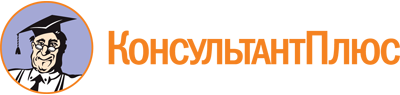 Приказ МЧС России от 27.02.2024 N 135
"О проведении в 2024 году конкурсного отбора для предоставления субсидий из федерального бюджета социально ориентированным некоммерческим организациям (за исключением государственных (муниципальных) учреждений), осуществляющим деятельность в области защиты населения и территорий от чрезвычайных ситуаций, обеспечения пожарной безопасности и безопасности людей на водных объектах"Документ предоставлен КонсультантПлюс

www.consultant.ru

Дата сохранения: 19.06.2024
 